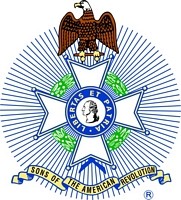 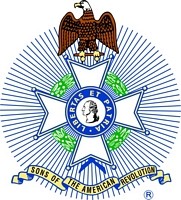 The NATIONAL SOCIeTY SAR, The kINgS mOuNTAIN ChApTeR, NC SOCIeTY SAR  ANd The dANIeL mORgAN ChApTeR, SC SOCIeTY SAR INvITe YOu TO ATTeNd The  236Th ANNIveRSARY Of The bATTLe Of kINgS mOuNTAIN 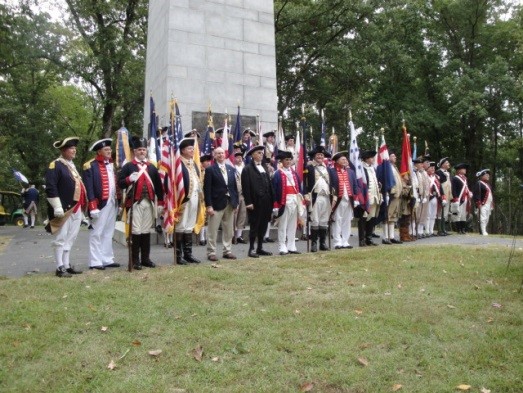 Friday, October 7, 2016 at 11:00 am Kings Mountain National Military Park Blacksburg, SC SAR, DAR, C.A.R. and other patriotic and lineage societies & chapters are invited to participate in a formal wreath laying ceremony at the United States' Monument.   Participants presenting a wreath must deliver it to the Visitors Center no later than 9:30 am on October 7th for labeling and transportation to the monument.  Transportation will be provided for those needing assistance to the monument.  Continental, militia or period attire is encouraged.   Please complete and return the registration form provided on the following page and no later than Saturday, September 24th for the registration to be included in the printed program.   Registration forms should be returned to Doyle Campbell at either: doylecampbell@carolina.rr.com or 1407 Merrimount Ave, Kings Mountain, NC 28086 .   Questions about the event can be directed to either Doyle Campbell or Mark C Anthony (mcgt90@bellsouth.net).  The Courtyard by Marriott located at 110 Mobile Dr, Spartanburg, SC 29303 is the official hotel for the 2016 Kings Mountain anniversary.   A room rate of $121.00 plus tax is available.  The hotel can be reached at 864-585-2400.  A link to the reservation site will be made available in August.   The deadline for making a reservation at this rate is September 15th.  Additional hotels are available in Gaffney, SC, Gastonia, NC or Kings Mountain, NC.   Directions to Kings Mountain National Military Park (The park is located on South Carolina Highway 216):  From Spartanburg, SC, take Interstate 85 NORTH to North Carolina Exit #2 and turn RIGHT.  The Visitors Center is located approximately 5 miles on the left.   From Charlotte, NC, take Interstate 85 SOUTH to North Carolina Exit #2 and turn LEFT.  The Visitors Center is located approximately 5 miles on the left.   Version: 062816-6.30 The following is a listing of the events associated with the anniversary commemoration. Thursday, October 6th 4:00 pm 	South Atlantic District, National Society SAR District Meeting  	 	Courtyard by Marriott, 110 Mobile Dr, Spartanburg, SC 5:15 pm 	Kings Mountain Reception  	 	Courtyard by Marriott, 110 Mobile Dr, Spartanburg, SC 6:00 pm  	The Night before Kings Mountain  	 	Cowpens National Battlefield, 4001 Chesnee Hwy, Gaffney, SC 29341  	 	Presented by the Overmountain Victory Trail Association Friday, October 7th 9:30 am 	Deadline for delivery of wreaths to Kings Mountain Visitors Center 10:00 am       Dedication of the marker to African American Patriots-NCSDAR11:00 am 	Wreath Laying Ceremony at the United States Monument 3:00 pm 	Arrival of the Overmountain Victory Trail Marchers / Commemoration Ceremony 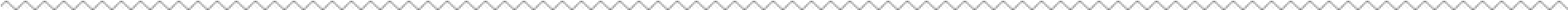 Kings Mountain Wreath Registration Registration forms should be returned to Doyle Campbell at either: 1407 Merrimount Ave, Kings Mountain, NC 28086 or doylecampbell@carolina.rr.com.   Deadline for registration so that it will appear in the printed program is Saturday, September 24th.   Society Name: ___________________________________________ Chapter Name:  __________________________________________ Name of Presenter:   __________________________________     Title: _________________________________ Wreath Dedicated to: ______________________________________ Version: 062816-6.30 